旅游服务质量保证金取款申请书**旅游局（委）：兹有以下原因申请支取旅游服务质量保证金：1.解散撤销清算（）2.业务变更减交（）3.撤减分社减交（）4.旅游行政主管部门依法降低保证金数额50%（）5.垫付旅游者人身安全遇有危险时紧急救助费用（）支取金额：大写  佰 拾 万 千 佰 拾 元 角 分 小写支取方式：1.转账**开户行的**账户（）2.现金（）旅行社名称（加盖公章）：                     经营许可证号码：                         法定代表人：                 法定代表人联系电话：                                  年   月   日联系人 158 1555 2225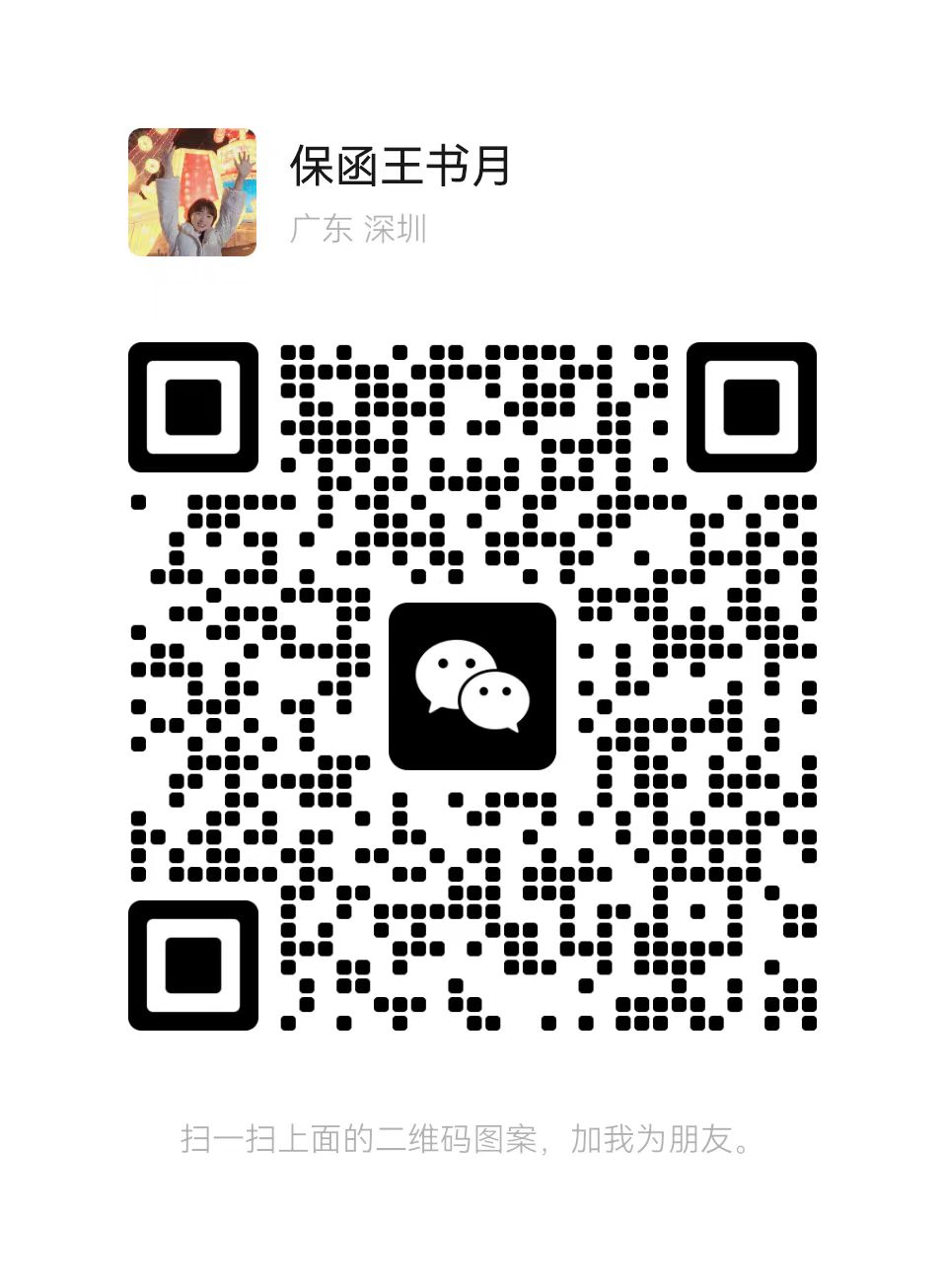 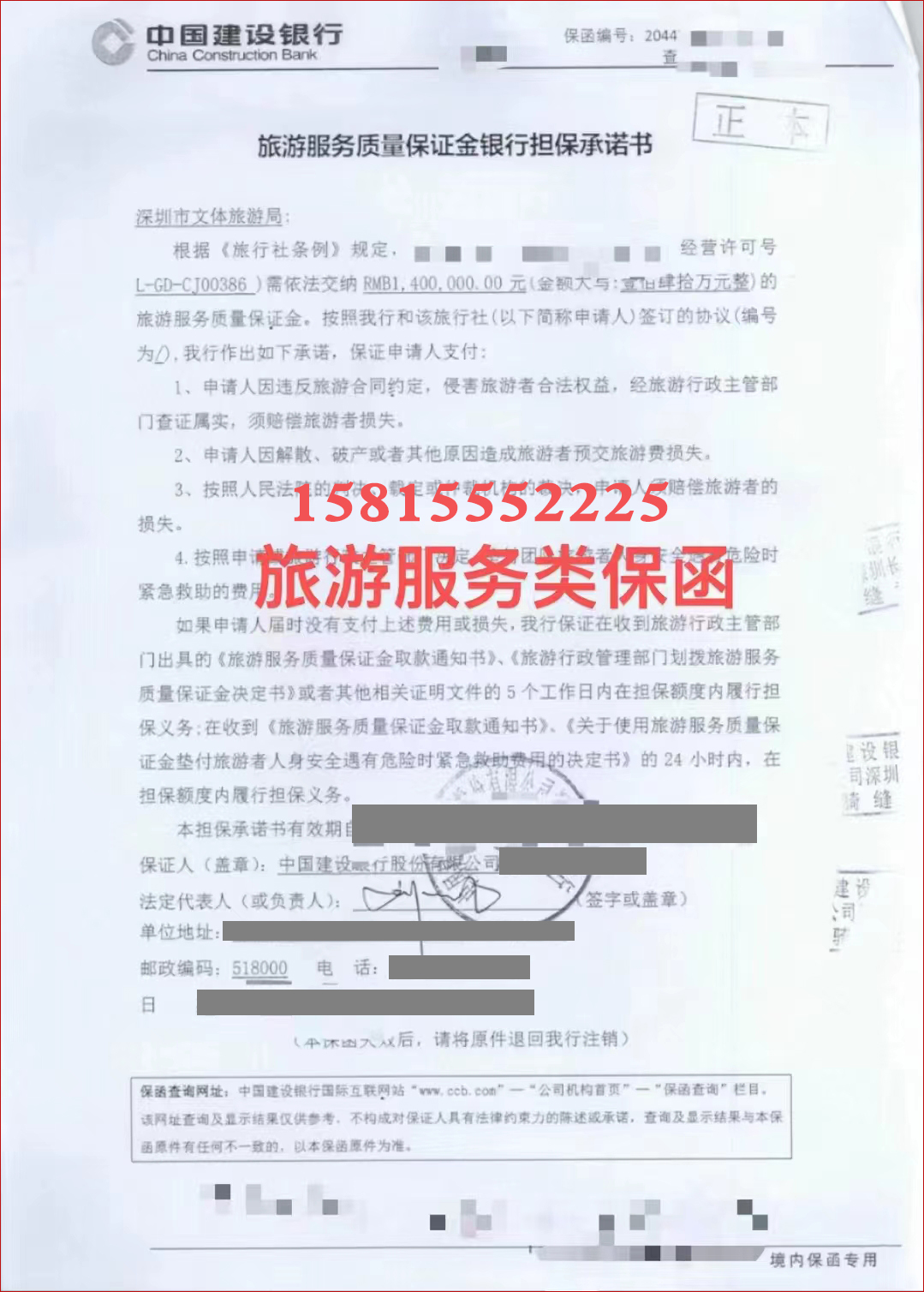 